5.Читающие люди лучше высыпаютсяМногие врачи рекомендуют немного почитать перед сном и уверяют, что книга помогает сделать сон более крепким и здоровым, а также облегчает сам процесс засыпания. Дело в том, что распространённая причина бессоницы и тревожных снов — неотвязные мысли о прошедшем дне и нерешённых проблемах. Чтение позволяет переключиться и забыть о них. Главное, чтобы свет был приглушённым, а сама книга — не слишком увлекательной.Вот почему читающий человек возвращается из отпуска более расслабленным, физически подтянутым, выспавшимся и радостным, а значит, и более отдохнувшим, чем тот, кто не брал в руки книгу.Составила библиограф Ткачева И.Н.МБУК  ЦЕНТРАЛЬНАЯ БИБЛИОТЕКА МР БЛАГОВАРСКИЙ РАЙОН МЕТОДИЧЕСКИЙОТДЕЛ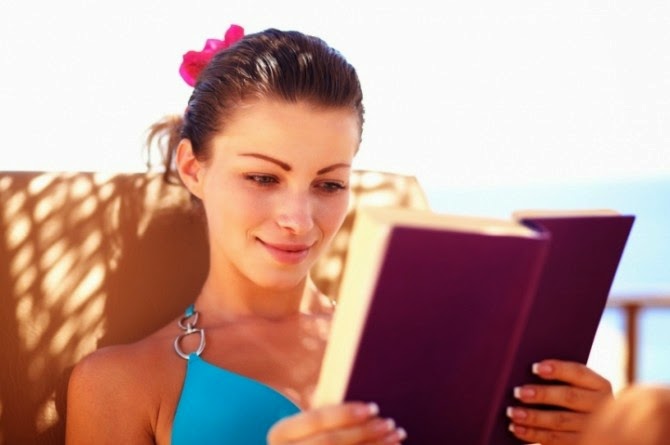 БУКЛЕТПочему читать в отпуске полезно:                  5 открытий иностранных                                   учёных                            с. Языково,2015г Дорогие читатели!Интересную информацию можно найти на блоге издательства «МАНН, ИВАНОВ и ФЕРБЕР» - 5 открытий, сделанных учёными, подтверждают, что для полноценного отдыха книга просто необходима.Летний отдых — отличный повод взять в руки книгу, причем такую, о какой не захочется пожалеть после прочтения. Какой должна быть книга для отпуска? Она должна быть легкой, изящной, но при этом неглупой и способной надолго остаться в памяти. 1.Чтение помогает по-настоящему расслабитьсяКнига эффективнее всего снижает уровень стресса по сравнению с другими способами релаксации. Это было доказано специалистами из University of Sussex. Они создавали для людей стрессовые ситуации, а потом пытались их успокоить и одновременно измеряли сердечный ритм. Оказалось, что достаточно 6 минут наедине с книгой, чтобы уровень стресса снизился на 68%! Музыка или успокоительная чашечка чая работают гораздо хуже.2.Чтение создает ощущение приватностиСегодня мы большую часть времени находимся под давлением льющейся со всех сторон информации. Чужие голоса звучат в нашей голове, когда мы слушаем музыку или смотрим фильм, и мы научились отгораживаться от этого потока. Во время чтения мы воспринимаем информацию лучше, потому что внутри нас её озвучивает наш собственный голос, уверяют специалисты Center for Reading and Language Research при Tufts University. Это снижает напряжение и создаёт ощущение приватности и защищённости.3.Чтение поднимает настроение63% англичан признались, что чтение поднимает им настроение. И почти столько же сказали, что не просто чувствуют себя лучше с книгой, чтение реально делает их жизнь более интересной и качественной. Таковы данные опроса, проведённого в рамках программы National Year of Reading.4.Чтение сравнимо со спортом и улучшает физическую формуУчёные из детской больницы Дьюка (Северная Каролина, США) провели интересный эксперимент. Тридцати девочкам 9–13 лет, у которых был лишний вес, предложили почитать. Одним из них выдали роман о ровеснице, которой удалось похудеть, другие читали литературу, не связанную с борьбой с лишним весом. А третьи — не читали вообще ничего. В результате читающие девочки заметно похудели (причём участницы из первой группы скинули больше, чем из второй), а вот нечитающие дети так и остались с лишним весом. Всё потому, что с книжкой в руках мы не просто сидим, но в некоторой степени переживаем то же самое, что и герои произведения.